Тренировочная работа в формате ОГЭ по биологии9 класс29.10.2019Ответом к заданиям 1–19 является одна цифра, которая соответствует номеру правильного ответа.Каким методом воспользовались учёные Дж. Уотсон и Ф. Крик для построения трёхмерной структуры ДНК?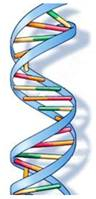 1) наблюдения			2) моделирования	3) сравнительно-историческим	4) экспериментальным2. Сущность клеточной теории отражена в следующем положении:1) из клеток состоят только животные и растения
2) клетки всех организмов близки по своим функциям
3) все организмы состоят из клеток	4) клетки всех организмов имеют ядро3. Плесневые грибы человек использует при1) выпечке хлеба			2) силосовании кормов
3) получении сыров			4) приготовлении столового вина4. У покрытосеменных растений, в отличие от голосеменных,1) тело составляют органы и ткани	2) оплодотворение происходит при наличии воды
3) в семени формируется зародыш		4) осуществляется двойное оплодотворение5. Поступление кислорода в тело гидры происходит через1) жаберные щели				2) дыхальца		3) стрекательные клетки щупалец		4) всю поверхность тела6. Какое животное имеет желудок, строение которого изображено на рисунке?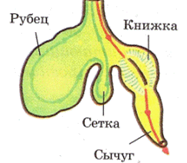 1) собака	2) свинья	3) корова	4) лошадь7. Нервные узлы в нервной системе человека относят к её1) периферическому отделу2) центральному отделу
3) коре больших полушарий4) подкорковым ядрам8. К предшественникам людей большинство антропологов относят1) австралопитеков	2) шимпанзе	3) орангутанов	4) горилл9. До применения вакцины многие дети в нашей стране болели коклюшем. Какой иммунитет возникает после перенесения ребёнком этого инфекционного заболевания?1) естественный врождённый	2) естественный приобретённый
3) искусственный активный	4) искусственный пассивный10. На рисунке изображена схема строения сердца человека. Какой цифрой на ней обозначено правое предсердие?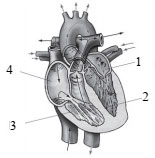 1) 1
2) 2
3) 3
4) 411. Какую функцию выполняют кишечные ворсинки в пищеварительном канале человека?1) участвуют в образовании водорастворимых витаминов
2) повышают скорость продвижения пищи во время переваривания
3) нейтрализуют поступающие с пищей вредные вещества
4) увеличивают поверхность соприкосновения пищи со стенкой кишечника12. Какую функцию выполняет пигмент меланин, образующийся в коже человека?1)защищает организм от ультрафиолетового излучения
2) служит резервным питательным веществом для клеток
3) способствует сохранению тепла организмом
4) укрепляет клетки кожи13. Какая группа растений изображена на рисунке под номером 1?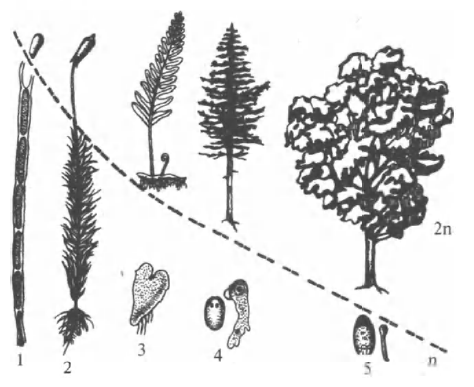 1) водоросли	       2) мхи	   3) папоротники    4) голосеменные14.Установите последовательность расположения органов пищеварения у дождевого червя. Запишите цифры в правильной последовательности.1) зоб		2) пищевод		3) желудок4) кишечник	5) глотка		6) рот15. Если кровь из раны вытекает пульсирующей струёй и имеет ярко-алый цвет, то кровотечение у пострадавшего1) венозное, и достаточно наложить тугую повязку
2) артериальное, и достаточно наложить тугую повязку
3) артериальное, и необходимо наложить жгут
4) венозное, и необходимо наложить жгут16. Какова роль разрушителей в экологических сообществах?1) обеспечивают производителей минеральным питанием
2) синтезируют глюкозу из неорганических веществ
3) поедают живые растительные организмы
4) служат дополнительным источником энергии для агроценозов17. Выберите три верных ответа из шести и запишите в таблицу цифры, под которыми они указаны. Какие антропогенные факторы оказывают влияние на численность популяции ландыша майского в лесном сообществе?1. вырубка деревьев				2. увеличение затенённости3. недостаток влаги в летний период	4. сбор дикорастущих растений5. низкая температура воздуха зимой	6. вытаптывание почвы18. Установите соответствие между характеристиками и видами экосистем: к каждой позиции, данной в первом столбце, подберите соответствующую позицию из второго столбца.ХАРАКТЕРИСТИКИА. высокая устойчивостьБ. несбалансированный круговорот веществВ. разветвленные пищевые сетиГ. высокая численность монокультурыД. большое видовое разнообразие продуцентовВИДЫ ЭКОСИСТЕМ1. естественная2. антропогенная19. Установите последовательность стадий фагоцитоза, протекающих в клетке.1. слияние мембранного пузырька с лизосомой2. погружение мембранного пузырька внутрь клетки3. переваривание твердой частицы под действием ферментов4. впячивание мембраны при контакте с твердой частицей20. Изучите график зависимости скорости ферментативных реакций в холоднокровном организме от температуры (по оси х отложена температура организма (в °С), а по оси у – относительная скорость химической реакции (в усл. ед.)).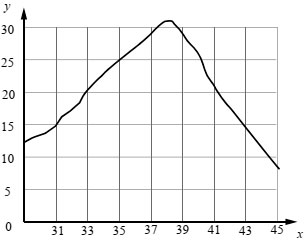 Какие два из приведённых ниже описаний наиболее точно характеризуют данную зависимость в указанном диапазоне температур?Скорость ферментативных реакции в холоднокровном организме 1) с повышением его температуры резко снижается, достигая своего минимального значения, после чего возрастает
2) с повышением его температуры непрерывно медленно растёт
3) имеет минимальное значение в интервале 20–25 условных единиц
4) с повышением его температуры растёт, достигая своего максимального значения, после чего снижается
5) достигает максимума при его температуре в пределах 37–39 °С21. Проанализируйте график «Вариационная кривая изменчивости числа краевых цветков в соцветии хризантемы». Выберите утверждения, которые можно сформулировать на основании анализа представленных данных.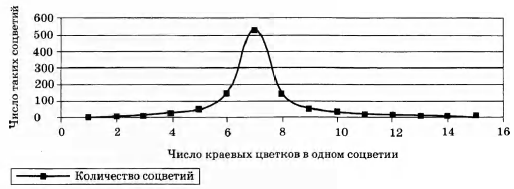 Утверждения:1. большинство растений имеют в соцветии семь краевых цветков2. средняя варианта признака проявляется у большинства соцветий3. максимальное число краевых цветков у соцветий равно 154. наибольшее число соцветий имеют максимальное значение признака		5. анализ проведен у 15 особей растений22. Известно, что пырей ползучий – многолетнее сорное растение с хорошо развитым корневищем.Используя эти сведения, выберите из приведённого ниже списка три утверждения, относящихся к описанию данных признаков этого растения. Запишите цифры, соответствующие выбранным ответам.1) Растение обитает на землях, используемых в качестве сельскохозяйственных угодий.
2) Питательные вещества пырей откладывает в хорошо развитые подземные побеги.
3) Предоставленная самой себе заросль пырея существует шесть-семь лет, затем постепенно изреживается и гибнет.
4) Растение служит кормом для домашнего скота.
5) Растение относят к семейству Злаковые (Мятликовые).
6) Сок свежих листьев используют для лечения простуды, бронхита и воспаления лёгких.23. Установите соответствие между признаками и классами животных, для которых эти признаки характерны: к каждому элементу первого столбца подберите соответствующий элемент из второго столбца.ПРИЗНАКИА) У части представителей в развитии имеется стадия куколки.
Б) Подавляющее большинство представителей – хищники.
В) Тело животных состоит из головы, груди и брюшка.
Г) Животные способны поглощать только жидкую пищу.
Д) Животные имеют четыре пары ходильных ног.
Е) На голове животных могут располагаться простые и сложные глаза.КЛАССЫ1) Насекомые			2) Паукообразные24. Расположите в правильном порядке пункты инструкции по проращиванию семян. Запишите цифры, которыми обозначены пункты инструкции, в правильной последовательности.1) На влажную фильтровальную бумагу положите 10 семян огурцов.
2) Закройте тарелку полиэтиленовой плёнкой.
3) Смочите фильтровальную бумагу водой и следите, чтобы во время опыта она была постоянно влажной.
4) Через сутки обследуйте семена, результаты занесите в дневник наблюдений.
5) Возьмите тарелку и уложите на её дно сухую фильтровальную бумагу.
6) Поставьте закрытую тарелку в тёплое место.25. Вставьте в текст «Размножение организмов» пропущенные слова из предложенного перечня, используя для этого цифровые обозначения. Запишите цифры выбранных ответов.РАЗМНОЖЕНИЕ ОРГАНИЗМОВВ природе существует два способа размножения: __________(А) и __________(Б). Первый способ связан с __________(В), происходящим в результате слияния мужских и женских _________(Г). Биологическим значением второго способа является сохранение всей наследственной информации материнского организма у потомков.Перечень слов:1) вегетативное	2) митоз	3) половое	4) почкование
5) бесполое		6) оплодотворение	7) спора	8) гамета26. Сойки, как правило, обитают в лесу и питаются семенами растений. Какие биотические факторы могут привести к сокращению численности соек?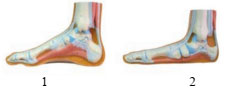 27. Рассмотрите рисунок с изображением стопы человека. Как называют нарушение формы стопы, изображённое на рисунке под цифрой 2? Назовите одну из причин появления такого заболевания у человека.28. Прочитайте текст и выполните задание Используя содержание текста «Полезные бактерии» и знания школьного курса биологии, ответьте на вопросы.1) Какие условия необходимы для получения простокваши?2) Откуда берётся энергия для жизнедеятельности молочнокислых бактерий?3) Почему молочнокислой бактерии для получения такого же количества энергии необходимо переработать больше веществ, чем обыкновенной амёбе?ПОЛЕЗНЫЕ БАКТЕРИИТермин «анаэробы» ввёл в науку французский учёный Л. Пастер, открывший в 1861 г. бактерии маслянокислого брожения. У анаэробов расщепление органических веществ идёт без участия кислорода. Бескислородное окисление происходит в клетках молочнокислых и многих других бактерий. Именно так они получают энергию для своих жизненных процессов. Такие бактерии очень распространены в природе. Каждый день, съедая творог или сметану, выпивая кефир или йогурт, мы сталкиваемся с молочнокислыми бактериями, — они участвуют в образовании молочнокислых продуктов.В 1 см3 парного молока находится больше 3 миллиардов бактерий. При скисании молока коров получается йогурт. В нём можно найти бактерию под названием «болгарская палочка», которая и совершила превращение молока в кислый молочный продукт.Болгарская палочка — вид молочнокислой бактерии, известный во всём мире; она превращает молоко во вкусный и полезный йогурт. Всемирную славу этой бактерии принёс русский учёный И.И. Мечников. Он заинтересовался причиной необычного долголетия в некоторых деревнях Болгарии. Мечников выяснил, что основным продуктом питания долгожителей был йогурт. Учёному удалось выделить из продукта молочнокислую бактерию, а затем он использовал её для создания особой простокваши. Он показал, что достаточно добавить в свежее молоко немного этих бактерий, и через несколько часов в тёплом помещении из молока получится простокваша.Болгарская палочка сбраживает лактозу молока, т.е. расщепляет молекулу молочного сахара на молекулы молочной кислоты. Молочнокислые бактерии для своей работы могут использовать не только сахар молока, но и многие другие сахара, содержащиеся в овощах и фруктах. Бактерии свежую капусту превращают в квашеную, яблоки — в мочёные, а огурцы — в солёные. В любом случае из сахара образуется молочная кислота, а энергия распада молекул сахара обеспечивает жизнедеятельность бактерий. Процесс расщепления сахара без участия кислорода относят к реакциям брожения. Расщепление веществ при участии кислорода более эффективно, так как выделяется гораздо больше энергии, чем при брожении. Поскольку энергия реакций бескислородного окисления заметно меньше, чем кислородного, бактериям приходится перерабатывать большие количества веществ и выделять много продуктов обмена веществ.Болгарскую палочку относят к факультативным (необязательным) анаэробам. Это означает, что они могут использовать и кислород для окисления углеводов.29. Рассмотрите рисунок майского жука. Выберите характеристики, соответствующие его строению, по следующему плану: тело; ротовой аппарат; количество ходильных конечностей; крылья; тип развития.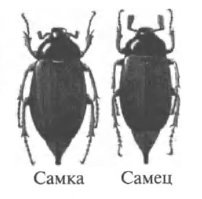 А. Тело1) не разделено на отделы2) 2 отдела: головогрудь, брюшко3) 3 отдела: голова, грудь, брюшкоБ. Ротовой аппарат1) грызущего типа2) сосущего типа (хоботок)3) колюще-сосущего типа	4) лижущего типаВ. Количество ходильных конечностей1) 1 пара	2) 2 пары	3) 3 пары	4) 4 пары	5) 5 парГ. Крылья1) 2 пары, верхние жёсткие, нижние — летательные2) 1 пара		3) 2 пары, покрыты чешуйками4) 2 пары с чётко выраженными жилкамиД. Тип развития1) неполное превращение		2) полное превращение30. Пользуясь таблицей «Важнейшие показатели сердечно-сосудистой системы», ответьте на следующие вопросы.Важнейшие показатели сердечно-сосудистой системыУ каких домашних животных из числа приведённых частота пульса практически одинакова у всех представителей?Почему у собак наблюдаются такие расхождения в минимальном и максимальном показателях пульса?Почему систолическое давление выше диастолического?ОрганизмЧастота пульса (уд/мин)Артериальное давление (мм рт. ст.) систолическое (верхнее)Артериальное давление (мм рт. ст.) диастолическое (нижнее)Человек60–8060–8060–80120120120808080Корова50–8050–8050–80140140140303030Лошадь25–4525–4525–45120120120353535Свинья60–9060–9060–90160160160505050Собака70–12070–12070–120120–140120–140120–14030–4030–4030–40